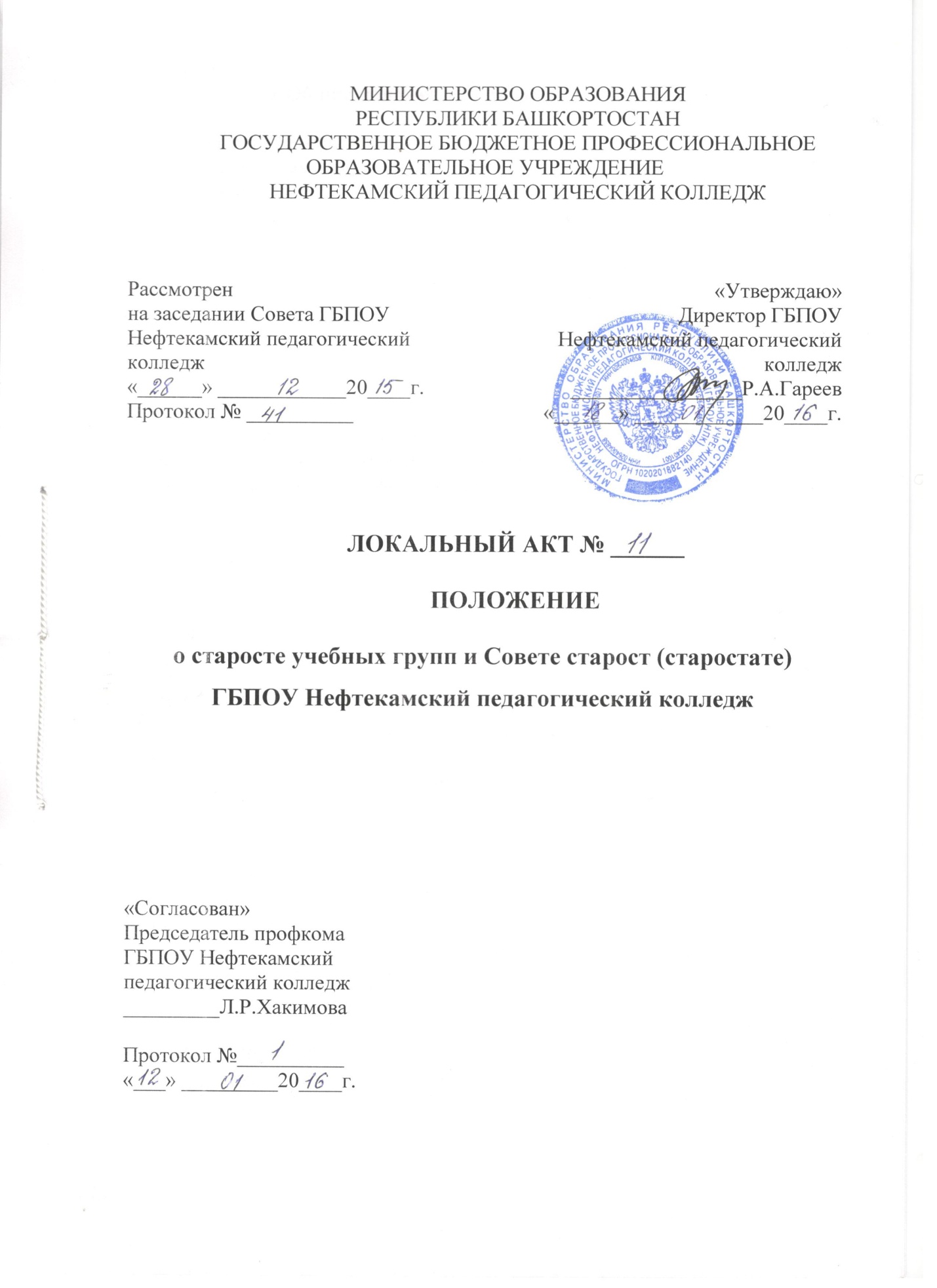 1.Общие положения о старосте учебной группы 1.1. Староста учебной группы (староста) – студент из числа обучающихся в группе избираемых членами группы для исполнения общественных и административных функций.1.2. В своей работе староста подчиняется распоряжениям администрации колледжа, классного руководителя, студенческой группы, Студенческого совета.1.3. Староста является связующим звеном в системе организации учебно-воспитательного процесса между группой, администрацией и органами самоуправления, Староста предоставляет интересы своей группы перед администрацией колледжа и студсоветом.  1.4. Староста подчиняется непосредственно классному руководителю группы и обеспечивает исполнения его распоряжений и указаний. Староста непосредственно взаимодействует с заместителем директора по воспитательным работам по ведение документации группы.1.5. Актив учебных групп выбираются на собрании групп. Возглавляет актив групп староста группы.1.6. В состав учебных группы входят:    - староста;    - ответственный за учебный центр;    - физорг группы;    - ответственный за культмассовый центр;    - ответственный за дежурство.2. Права и обязанности Старосты и актива группы2. Староста и актив учебный группы обязан:- руководствовать Уставом колледжа, Правилами внутреннего распорядка колледжа;- следить за учебной дисциплиной в группе, посещаемость занятий студентами группы, соблюдением Правил внутреннего распорядка колледжа студентами группы: вести персональный учет посещения студентами всех видов учебных занятий в журнале посещаемости;- выполнять в установленные сроки все виды задания заместителя директора по воспитательной работе, администрации колледжа, касающиеся учебной и воспитательной работы в своей группе;- быть примером для студентов в учебной, научной/учебной - исследовательской работе и общественной жизни группы и колледжа;- организовывать студентов группы на общественной- полезные работы;- прилагать все усилия для формирования здорового климата в студенческом коллективе, ликвидации всех негативных и асоциальных явлений, девиантногоповедения среди студентов учебной группы (наркомании, алкогольной и табачной зависимости, др);- вносить предложения по улучшению условий быта и обучения студентов учебной группы;- вести журнал посещаемости студентами учебной группы занятий, отчитываться по нему перед заместителем директора по воспитательной работы; - взаимодействовать с администраций, классным руководителем группы, представителями  студенческих общественных организаций и самоуправления          (Студенческих советов) в целях улучшения учебной, научной, общественной жизни студентов группы;- своевременно передавать необходимую информацию из учебной части и общественных организаций всем студентам группы;- участвовать в заседаниях Студенческого совета в выборах председателя студенческого совета колледжа;- иметь список своей группы с указаниям контактных телефонов; дата их рождения; место проживания, формы обучения;-  извещать студентов об изменениях в расписании учебных занятий;- получать в конце учебного семестра в учебной части информацию об академических задолженностях и условиях их ликвидации и своевременно доводить ее до сведения задолжников; - помогать проводить сверку зачетных книжек и экзаменационных ведомостей;- собирать и сдавать в учебную часть студенческие билеты и зачетные книжки студентов своей группы для продления;- вести социальный паспорт группы  (паспорт достижений) и ежемесячно представлять  заместителю директора по воспитательной работе  информацию о состоянии дел в группе;- сформировать актив группы (заместитель старосты группы, спортивный организатор и др.) для обеспечения успешного процесса  обучения и порядка в группе.3.Староста и актив учебной группы имеет право:-  получать информацию о деятельности администрации колледжа, Центра по трудоустройству студентов и выпускников, общественных организаций колледжа, затрагивающую интересы, права и обязанности студентов;- представлять интересы учебной группы в выборных и административных органах колледжа, на собраниях старост колледжа, в Студенческом совете;-  вносить в Студенческий совет предложения о поощрении студентов, преуспевающих в обучении, активно занимающихся  научно-исследовательской/учебно - исседовательской  работой и участвующих в общественной жизни колледжа;- вносить в Студенческий совет предложения, способствующие улучшению организации учебно-воспитательного процесса;- избирать и быть избранным на должность председателя Студенческого совета колледжа;- вносить в учебную часть, Студенческий совет предложения о наложении взыскания на студентов, уклоняющихся от выполнения обязанностей, предусмотренных Уставом колледжа, нарушающих Правил  внутреннего распорядка;- на поощрение со стороны администрации или Студенческого совета при условии качественного исполнения своих обязанностей;- в пределах своей компетенции отдавать устные распоряжения, которые являются обязательными для исполнения всеми студентами группы.4. Порядок избрания, назначения и освобождения Старосты4.1. Староста и актив группы избирает на общем собрании учебной группы (при условии наличия кворума - более  50% (50%+1 голос) от общего числа обучающихся в учебной группе) путем открытого или закрытого голосования по согласованию с председателем Студенческого совета.4.2. Избранным на должность старосты и актива группы считается студент учебной группы, за которого проголосовало более 50% (50% +1 голос) студентов группы, присутствующих на выборах (при условии наличия кворума).4.3. На основании протокола собрания студентов учебной группы староста и актив группы назначается приказом директора скоро на 1 год.4.4. Выбор старосты ученой группы  проходят в первые две недели со дня официального начала занятий в учебной группе.4.5. Возможно досрочное освобождение старосты и актива группы от выполняемых обязанностей по решению собрания группы:- представления кураторами при неудовлетворительном исполнении старосты и других активистов своих обязанностей;- по собственному желанию.4.6. Администрация имеет право отстранить старосту или актив группы в случаях плохой учебы или недостойного поведения. После отстранения старосты от должности учебная группа рекомендует нового кандидата.4.7. Переизбрание старосты или актива группы в случае его досрочного освобождения от исполняемых обязанностей осуществляется на общем собрании учебной группы в течение двух недель со дня утраты статуса старосты предыдущего студентом.4.8. За успешное и добросовестное выполнение своих обязанностей староста может быть материально поощрен директором колледжа.5. Общие положения о Совете старост (старостат)5.1. Старостат – является одной из форм студенческого самоуправления. Это совет, объединяющий старост учебных групп очного обучения всех курсов колледжа.5.2. Старостат активно взаимодействует с администрацией колледжа, студенческим профкомом, студенческим советом общежития. Является связующим звеном между студенчеством и администрацией, участвует в согласовании проектов по усовершенствованию учебного процесса с администрацией колледжа, информирует студентов о мероприятиях, проводимых в колледже, контролируемых выполнения решений  Совета колледжа.5.3. Старостат решает проблемы, возникающие в студенческой среде, повышает заинтересованность студентов в активном участии в жизни колледжа.5.4. Для организации эффективной работы Старостата избирается председатель и секретарь сроком на один год.5.5.  Старостат формируется на учебный год из числа студентов, избранных старостами учебных групп и утверждается приказом директора.5.6 Заседание Старостата проводится на режиме  1 раз в месяц (по необходимости – чаще).5.7. На заседаниях могут присутствовать классные руководители, председатель ПЦК, представитель администрации колледжа.5.8. Принципы работы  Старостата:- развитие отношения взаимного уважения, толерантности, сотрудничества студентов преподавателей, администрацией колледжа;- гласность и объективность деятельности.6. Цели Старостата6.1. Ведущая цель – повышение роли обучающихся как субъектов образовательной политики на основе определения границ их прав и ответственности в обучении, досуге, профессиональном самоопределении.6.2. Координация учебной деятельности студентов колледжа.6.3. Создание максимальных возможностей для развития инициативы самостоятельности студентов.6.4. Контроль самообслуживании в колледже:- организация дежурства в учебных кабинетах и лабораториях колледжа;- еженедельный анализ санитарного состояния учебных кабинетов;- благоустройство территорий колледжа;- сохранность оборудования и инвентаря.6.5. Участие в работе стипендиальной комиссии.7. Права Старостата7.1. Обращаться к администрации колледжа с предложениями по вопросам улучшения условий работы, быта и отдыха студентов.7.2. Рассматривать вопросы, связанные с нарушением студентами «Правила внутреннего распорядка студентов ГБПОУ НПК» и несоблюдение Устава колледжа.7.3. Рассматривание предложения студентов по вопросам совершенствования учебного и воспитательного процесса.7.4. Проводить семинары, дискуссии, встречи со студентами по вопросам повышение качество обучения.8.Обязанности Старостата8.1. Представлять и защищать интересы и права обучающихся.8.2. Информировать студентов о принятых на Старостате решениях по вопросам студенческой жизни и результатов их выполнения.8.3. Поддерживать студенческие инициативы.8.4. Содействовать в реализации  решений и распоряжений администрации колледжа.8.5. Контролировать учебных процессы во всех группах.8.6. Выявлять студентов, не успевающих в учебном процессе, проводить работу по повышению мотивации обучения.8.7. Расширять, возможности  студенческой организации к эффективной деятельности в различных сферах общественной жизни и учебной – воспитательного процесса.8.8. Осуществлять  контроль за соблюдение студентами «Правил внутреннего распорядка».8.9. Выступать с ходатайством о поощрении и наказании студентов перед стипендиальной комиссией и администрацией колледжа.9.Основные направления деятельности Старостата9.1. Обсуждение  и подготовка рекомендации  по улучшению успеваемости, дисциплины, посещаемости занятий в учебных группах.9.2. Осуществление борьбы с курением на территории колледжа.9.3. Работа со студентами, имеющие проблемы с успеваемостью и дисциплиной, нарушающими «Правила внутреннего распорядка».9.4. Анализ  посещаемости занятий в группах.9.5. Проведение совместно с классным руководителем и преподавателями работы по организации конкурсов, конференций, олимпиад и других общеколледжных мероприятий.  РазработалАлленова Т.М.зам.директорапо воспитательной работе _____________          «_____» ______________2015г